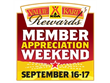 VKR Member Appreciation Weekend 2016At Emmett KOASeptember 16-18Friday- 3:00pm-DUSK $Jumping Pillow5:00pm-9:00pm Flipper Snack Bar 7:00-10:00 Karaoke/ DJ at the PavilionSaturday-9:00am-DUSK $Jumping Pillow12:00-12:30 Kickball Meet near Playground12:45-1:15 Gaga Ball meet at the Pit 1:30-2:00 Basketball meet at the Court  5:00pm-9:00pm Flipper Snack Bar 8:00- Magic Show at the PavilionSunday-9:00-12:00 $Jumping Pillow*Thank you KOA VKR Members*